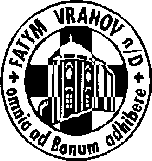 FATYM Vranov nad Dyjí, Náměstí 20, 671 03 Vranov nad Dyjí;515 296 384, email: vranov@fatym.com; www.fatym.comBankovní spojení: Česká spořitelna č.ú.:1580474329/08004. 6. neděle slavnost Nejsvětější Trojice7,30 Štítary – mše svatá7,30 Vratěnín – mše svatá  9,00 Plenkovice – mše svatá 9,15 Vranov – posvícenská mše svatá10,15 Olbramkostel – mše svatá;11,11 Lančov – mše svatá5. 6. pondělí památka sv. Bonifáce, biskupa a mučedníka16,00 Vratěnín – mše svatá6. 6. úterý sv. Norberta, biskupa16,00 Uherčice – mše svatá18,06 Štítary – mše svatá7. 6. středa 9. týdne v mezidobí – sv. Robert7,30 Olbramkostel – mše svatá17,00 Šumná  – svatá půlhodinka18,00 Lančov – mše svatá19,00 Vranov – fara – Nad Biblí8. 6. čtvrtek slavnost Těla a Krve Páně – doporučený svátek16,00 Mešovice svatá – mše svatá17,00 Šumná  – mše svatá18,00 Vranov – mše svatá s procesím k oltáři9. 6. pátek sv. Efréma, jáhna a učitele církve8,00 Vranov – mše svatá16,30 Olbramkostel – mše svatá18,00 Plenkovice – mše svatá18,06 Štítary – mše svatá10. 6. sobota – sobotní památka Panny Marie12,00 Olbramkostel - svatba18,00 Zadní Hamry – mše svatá 19,30 Vranov kostel – adorace za kněžská povolání11. 6. neděle 10. v mezidobí7,30 Štítary – mše svatá s procesím Božího Těla7,30 Vratěnín – bohoslužba slova  9,00 Plenkovice – mše svatá 9,15 Vranov – mše svatá10,15 Olbramkostel – mše svatá s procesím Božího Těla11,11 Lančov – mše svatá s průvodem Božího TělaHeslo: Duchu Svatý, přicházej, životem nás provázej. 4. 6. Vranov – posvícení v 9,15 mše svatá. 6.6. 19,30 Plenkovice – kostelní výbor; Slavnosti Božího Těla: 8. 6. Vranov v 18,00, 11. 6. 7,30 Štítary, 10,15 Olbramkostel, 11,11 Lančov, 18. 6. Plenkovice v 8,00, 2. 7. 7,30 Vratěnín. 18. 6. - 21. 6. XVII. cyklopouť z Přímětic do Jeníkova k Panně Marii - Matce Důvěry – odjezd od fary z Přímětic v 15,00 hlásit se u o. Pavla Sobotky: 731402650 sobotka@fatym.com